Государственное учреждение здравоохранения 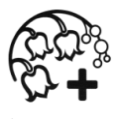 « Городская  клиническая больница № 2 г. Тулы имени Е.Г. Лазарева»ПАМЯТКА ДЛЯ ПАЦИЕНТА Подготовка к рентгенографии поясничного отдела позвоночника
 За три дня до исследования исключить из рациона:
черный хлеб, молоко, горох, фасоль, капусту, свежие овощи, фрукты и сладкие блюда; накануне исследования не позднее 18-00 часов легкий ужин, затем постановка 2-х очистительных клизм в 19-00 часов и 21-00 часов;
 в день исследования - еще одна очистительная клизма за 2 часа до исследования; прийти натощак (не есть, не пить).